Смоленск2023Перечень используемых сокращенийАПК - аппаратно-программный комплекс;ТС - транспортное средство;ГРЗ - государственный регистрационный знак;ПДД - правила дорожного движения;ПО - программное обеспечение;КоАП - Кодекс об административных правонарушениях;ДТП - дорожно-транспортное происшествие;ТУ – технические условия;ЭЦП – электронно-цифровая подпись.ВведениеНастоящее «Руководство по эксплуатации» (далее – руководство) предназначено для изучения принципа работы и правил эксплуатации стационарного аппаратно-программного комплекса «Кибер-Шериф».Данное руководство рекомендуется к использованию в качестве справочно-информационного пособия.Перед эксплуатацией комплекса необходимо внимательно ознакомиться с настоящим руководством. В руководстве содержатся сведения о технических данных, характеристиках и составе комплекса. Комплекс рассчитан на эксплуатацию персоналом, прошедшим обучение в компании разработчика, изучившим данное руководство по эксплуатации. Компания ООО «Арсенал67» оставляет за собой право вносить непринципиальные изменения, не ухудшающие технические характеристики, в стационарный аппаратно-программный комплекс «Кибер-Шериф», развивая и совершенствуя пользовательские функции, структуру и технические характеристики комплекса. Изготовитель оставляет за собой право вносить в изменения в интерфейс программного обеспечения, компоновку деталей в корпусе блока управления и иные изменения, направленные на повышение эргономичности, без специального уведомления. Данные изменения не влияют на метрологические или эксплуатационные характеристики «ВНИМАНИЕ!!!» Применяется для обозначения важной информации. Невыполнение указаний может привести к повреждению оборудования.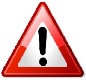 1. Назначение Комплекс стационарный аппаратно-программный «КИБЕР-ШЕРИФ» (далее по тексту – комплекс, АПК) предназначен для круглосуточной автоматической фиксации транспортных средств (далее – ТС) через зоны контроля, распознавания государственных регистрационных знаков (далее – ГРЗ), распознавания модели и марки ТС (в светлое время суток), фиксации нарушений правил дорожного движения (далее – ПДД) в автоматическом режиме, таких как невыполнение требований ПДД РФ уступить дорогу пешеходам на пешеходном переходе, а также для вычисления мгновенной и средней скорости транспортных средств. Комплекс по конструктивным особенностям является стационарным, устанавливается на стандартные опоры дорожного освещения, размещаемые как у края проезжей части, так и на разделительной полосе в центре дорожного полотна.Функциональные, технические и качественные характеристики АПК соответствуют действующему законодательству Российской Федерации, в том числе Федеральному закону от 23.11.2009 № 261-ФЗ «Об энергосбережении и о повышении энергетической эффективности, и о внесении изменений в отдельные законодательные акты Российской Федерации», требованиям ГОСТ, ТУ, а именно:- ГОСТ Р 57144-2016 «Специальные технические средства, работающие в автоматическом режиме и имеющие функции фото- и киносъемки, видеозаписи, для обеспечения контроля за дорожным движением. Общие технические требования»;- ГОСТ Р 57145-2016 «Специальные технические средства, работающие в автоматическом режиме и имеющие функции фото- и киносъемки, видеозаписи, для обеспечения контроля за дорожным движением. Правила применения»;- ГОСТ Р 50856-96 «Измерители скорости движения транспортных средств радиолокационные. Общие технические требования. Методы испытаний»;- ГОСТ 22261-94 «Средства измерений электрических и магнитных величин. Общие технические условия».Комплекс соответствует требованиям качества, устанавливаемым техническими регламентами, документами в области стандартизации, государственными стандартами.АПК является средством измерения (далее – СИ), внесён в государственный реестр СИ и имеет действующее свидетельство об утверждении СИ установленного образца.АПК функционирует под управлением свободно распространяемой операционной системы (Ubuntu 20.04).Устанавливаемый на рубеже контроля АПК фиксирует прохождение всего автотранспорта во всех направлениях и распознает ГРЗ ТС.АПК обеспечивает измерение скорости ТС в автоматическом режиме и обнаружение факта нарушения скоростного режима ТС при прохождении их через рубеж контроля для обеспечения фотовидеофиксации нарушений правил дорожного движения.Комплекс  предназначен для выполнения следующих задач: возможность автоматической синхронизации встроенных часов с сервером точного времени и с системой спутниковой навигации; накопление на периферийных устройствах материалов о нарушениях правил дорожного движения, на случай обрыва линий связи, для дальнейшей передачи в центр контроля транспорта - не менее 100 000 событий;идентификация ГРЗ всех ТС с ГРЗ Российской Федерации и иностранных государств (с определением страны принадлежности), проходящих зону контроля с ведением локальной базы данных (ГРЗ; дата; время; место; направление движения; изображение ТС). Перечень распознаваемых автомобильных номеров иностранных государств содержится в 11. «Перечень распознаваемых автомобильных номеров»;сохранение данных о настройке и зафиксированных событиях;автоматическая проверка ТС, находящиеся в базах розыска, в соответствии с настройками комплекса, по загруженным непосредственно в АПК и удаленным базам данных; определение марок и моделей ТС;хранение видеопотока (в светлое время суток в цветном, в темное время суток в чёрно-белом формате), со всех датчиков, подключенных к АПКФ (с временем хранения не менее 30 суток и разрешением не ниже 1920 х 1080 точек);хранение фотоматериала в светлое время суток в цветном формате и в чёрно-белом в темное время суток;простая удаленная настройка и управление АПК с помощью компьютера, содержащего специализированное ПО;фиксация нарушений скоростного режима радарным способом;автоматическое восстановление работы после непродолжительного отключения питания и его повторного включения;определение факта превышения установленной для данного участка максимально-разрешенной скорости; формирование доказательной базы для подготовки протокола об административном нарушении; передача полученных данных в системы и комплексы, используемые для хранения информации и/или анализа ситуации на дорогах; трансляция видеоизображения дорожной обстановки и информации о зафиксированных ТС с рубежа в режиме реального времени с разрешением, достаточным для визуального распознавания ГРЗ;отсутствие возможности редактирования записанных данных и выборочного удаления данных;разграничение прав доступа для предустановленного программного обеспечения комплекса;защита от воздействия солнечных лучей и света фар автомобилей на камеру;определение географических координат оборудования с использованием встроенного приемника спутниковой навигации. Приемник спутниковой навигации поддерживает системы навигации ГЛОНАСС и GPS.АПК обеспечивает передачу зафиксированной информации в аппаратно-программный комплекс «Мониторинга и контроля дорожного движения на территории Смоленской области» (далее – АПК «РИФ») и специальное программное обеспечение «Паутина» (далее – СПО «Паутина») - единое программное обеспечение для автоматической фиксации нарушений ПДД с возможностью сбора, обработки и хранения данных о передвижении фиксируемых ТС Центра автоматизированной фиксации административных правонарушений в области дорожного движения (ЕПО ЦАФАП).Комплекс обеспечивает дистанционное изменение настроек оборудования (введение первичных настроек, в том числе даты, времени и др.) при наличии оборудования и канала связи, сохранение данных при отключении питания и автоматическое восстановление рабочего режима после отключения питания на любой период. Комплекс не менее чем 1 раз в сутки производит синхронизацию времени с сертифицированным сервером точного времени, для контроля точности фиксации ТС.АПК выполняет автоматическую фиксацию следующих видов административных правонарушений в области дорожного движения в соответствии с Кодексом Российской Федерации об административных правонарушениях (далее - КоАП) и формирование доказательной базы фактов совершения административных правонарушений: - превышение установленной скорости движения ТС на величину более 20, но не более 40 километров в час (ст. 12.9 ч.2 КоАП);- превышение установленной скорости движения ТС на величину более 40, но не более 60 километров в час (ст. 12.9 ч.3 КоАП);- превышение установленной скорости движения ТС на величину более 60, но не более 80 километров в час (ст. 12.9 ч.4 КоАП);- превышение установленной скорости движения ТС на величину более 80, километров в час (ст. 12.9 ч.5 КоАП);- нарушение правил расположения ТС на проезжей части дороги, встречного разъезда, а также движение по обочинам. (ст. 12.15. ч.1 КоАП);- выезд на полосу, предназначенную для встречного движения, либо на трамвайные пути встречного направления (ст. 12.15. ч.4 КоАП);- несоблюдение требований, предписанных дорожными знаками или разметкой проезжей части дороги (ст. 12.16. КоАП);- движение во встречном направлении по дороге с односторонним движением (ст. 12.16. ч.3 КоАП).АПК осуществляет передачу данных – фотоматериалов с информацией о зафиксированных нарушениях в области дорожного движения, а также фото с фиксацией всего пройденного автотранспорта. Для сбора данных используется централизованное программное обеспечение производителя, предназначенное для конкретного вида оборудования.АПК обеспечивает следующие эксплуатационные параметры:•	автоматическое осуществление привязки измеренной скорости к изображению соответствующей цели;•	метод измерение мгновенной скорости проезжающих ТС – радиолокационный;•	контроль скорости и ГРЗ ТС, движущихся на дорогах, во встречном и/или попутном направлении, в диапазоне скоростей 20—300 км/ч с пределом допускаемой абсолютной погрешности ±2 км/ч, а также обеспечивается фиксация ТС, движущихся со скоростями 1—20 км/ч без нормировки погрешности для задач управления дорожным движением;•	автоматическое формирование изображения общего плана и укрупненного изображения ТС для каждого нарушителя, двигающегося в поле обзора. Укрупненное изображение ТС используется для оформления постановлений по делам об административных правонарушениях владельцев транспортных средств — нарушителей ПДД. Сохраняемые данные о нарушении включают в себя цифровую фотографию ТС нарушителя, ГРЗ, зафиксированную скорость ТС, направление движения, дату и время нарушения, значение максимально допустимой скорости на данном участке дороги, место нарушения и код ОКАТО, серийный номер оборудования;•	автоматическое определение географических координат с помощью встроенного модуля навигации ГЛОНАСС/GPS, синхронизировать дату и время с сервером точного времени;•	фиксация фактов административных нарушений водителями ТС, с сохранением материалов фотовидеофиксации в соответствии с требованиями п.п.6.5.1. – 6.5.6. ГОСТ Р 57144-2016;•	сохранение данных при отключении питания (автоматическое восстановление рабочего режима). Комплекс функционирует в режиме накопления информации при отсутствии связи с внешним аппаратно-программным комплексом (с последующей передачей информации после восстановления связи).•	защита от несанкционированного доступа к программному обеспечению;•	аппаратно-программное обеспечение комплекса обеспечивает автономную работу, в том числе сбор, обработку, хранение и передачу зафиксированной информации без использования публичных или частных облачных сервисов.2. Указания по эксплуатацииЭксплуатация комплекса должна производиться в соответствии с «Правилами техники безопасности при эксплуатации электроустановок» и руководством по эксплуатации на изделие.Монтаж и пуск комплекса должен производиться специалистами изготовителя, или специалистами прошедшими обучение на предприятии-изготовителе, и имеющими аттестацию предприятия-изготовителя на выполнение данных видов работ. Техническое обслуживание комплекса должно производиться силами эксплуатирующей организации с привлечением лиц, ответственных за эксплуатацию устройства, при условии подготовленности сотрудников эксплуатирующей организации на предприятии-изготовителе и имеющих авторизацию предприятия-изготовителя на выполнение данных видов работ и проводиться в соответствии с руководством по эксплуатации.Текущий ремонт комплекса производится специалистами изготовителя, силами эксплуатирующей организации с привлечением лиц, ответственных за эксплуатацию устройства, при условии подготовленности сотрудников эксплуатирующей организации на предприятии-изготовителе и имеющих авторизацию предприятия-изготовителя на выполнение данных видов работ и проводиться в соответствии с руководством по эксплуатации.Капитальный ремонт комплекса производится у изготовителя.По истечении срока службы комплекс демонтируется, разбирается на составные части и отправляется на предприятие-изготовитель.Межповерочный интервал составляет два года без демонтажа комплекса.3. Установка комплексаВНИМАНИЕ! Монтаж комплекса должен осуществляться квалифицированным персоналом. Должны быть приняты меры по обеспечению безопасности дорожного движения на месте проведения работ. Должны быть обеспечены безопасные условия для работы персонала. 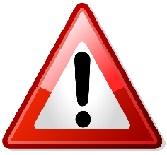 Не допускается применение кабелей и соединителей, которые способны повредить ответные части комплекса или установить неправильные электрические соединения в Комплексе или с внешними устройствами. Не допускается деформация корпуса радарного блока и блока коммутации.Не допускается протирать оптическую поверхность радарного блока материалами, способными оставлять царапины на поверхности. Не допускается соскабливать загрязнения. Загрязнения должны аккуратно смываться неагрессивными моющими средствами с применением мягких губок или тканей.Необходимо предохранять оборудование, расположенное внутри блока коммутации от грязи и воды, в том числе в виде дождя и снега, если корпус находится в открытом состоянии.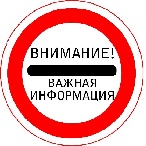 Следует избегать ударов и механических воздействий на комплекс, способных привести к его разрушению.ВНИМАНИЕ! При монтаже на опоры необходимо соблюдать требования по максимальной нагрузке на опору.В выбранном месте размещения комплекса должно быть подведено бесперебойное электропитание 220 В переменного тока. Для осуществления передачи данных в системы и комплексы, используемые для хранения информации и/или анализа ситуации на дорогах, требуется сим-карта с закрытым каналом связи. 3.1  Монтаж блока коммутации.Блок коммутации предназначен для крепления на опоре, на высоте 5-6 метров.3.2. Монтаж и размещение радарного блока.Радарный блок размещаются на высоте от 7 до 8 метров от дорожного полотна с использованием специального кронштейна, входящего в комплект поставки. Возможно размещение над дорогой или в стороне от дорожного полотна, таким образом, чтобы угол наклона оптической оси радарного блока по отношению к дорожному полотну в вертикальной плоскости  не превышал 10 градусов (см. рисунок):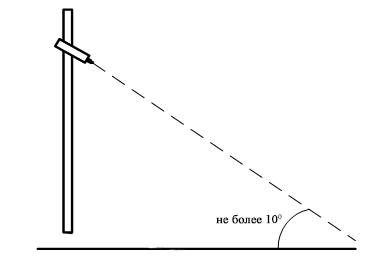 Зона контроля комплекса не должна иметь изгибов и уклонов (максимально допустимый уклон и изгиб не более 20), а так же не иметь отворотов и «карманов». Расстояние от края ближайшей контролируемой полосы до опоры не должно превышать 3 метра. Не допускается нахождения в зоне контроля больших металлоконструкций, рекламных щитов и др.ВНИМАНИЕ!Размещение проводов на опорах освещения должно производиться с использованием специализированных креплений с соответствующими характеристиками по нагрузке, а также в соответствии с требованиями и нормами безопасности.5. Приемка оборудования	При приемке комплекса следует убедиться в наличии полного комплекта согласно паспорту комплекса.До включения комплекса следует ознакомиться с разделами, помеченными специальными знаками настоящего Руководства. Недопустима деформация корпусов приборов входящих в комплекс. Не допускается попадание влаги на контакты разъемов и внутренние элементы прибора.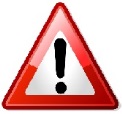  6. Маркировка.Маркировка комплекса соответствует требованиям ГОСТ 22261-94 «Средства измерений электрических и магнитных величин. Общие технические условия», ТУ и содержит:- наименование изготовителя и товарный знак;- юридический адрес предприятия-изготовителя, в том числе наименование страны-изготовителя;- условное обозначение изделия;- обозначение ТУ, по которым изготавливается и идентифицируется продукция;- информация о сертификации;- заводской номер изделия;- дата изготовления (число, месяц, год).Составные части технических средств автоматической фотовидеофиксации размещаются в индивидуальную упаковку и транспортную тару в соответствии с требованиями ГОСТ 23216-78 «Изделия электротехнические. Хранение, транспортирование, временная противокоррозионная защита. Упаковка. Общие требования и методы испытаний», ТУ.7. УпаковкаПодготовка комплекса к упаковке, способы упаковывания, требования к потребительской и транспортной таре, к материалам и амортизационным средствам, применяемым при упаковывании, соответствуют требованиям ГОСТ 23216-78.Комплекс упаковывается в штатную упаковку. В коробку вложен упаковочный лист, содержащий следующие сведения:- полное наименование изготовителя; - наименование оборудования и их количество; - обозначение ТУ; - штамп ОТК и подпись упаковщика; - дата упаковки. Транспортная маркировка грузовых мест соответствует требованиям ГОСТ 14192-96.Сопроводительная документация вложена в герметичный пакет из полиэтиленовой пленки толщиной не менее 0,1 мм.8. Техническое обслуживаниеВнимание! Профилактические работы проводят лица сервисной службы, уполномоченные предприятием-изготовителем.Техническое обслуживание проводится согласно «Регламенту технического обслуживания». По всем вопросам и нештатным ситуациям, связанным с работой программного обеспечения, а также в случае возникновения системных ошибок обращайтесь к производителю комплекса  ООО «Арсенал 67». Ремонт комплекса производится предприятием – изготовителем или уполномоченной сервисной организацией.Поверка комплекса производится в соответствии с методикой поверки. Межповерочный интервал составляет 2 года. Поверку должна осуществлять аккредитованная организация. Сведения о результатах поверки оформляются в виде Свидетельства о поверке.9. Требования безопасности.Конструкция комплекса безопасна и соответствует требованиям безопасности по ГОСТ 12.2.007.0-75, «Межотраслевые правила по охране труда (правила безопасности) при эксплуатации электроустановок» - «Правила устройства электроустановок. «Седьмое издание».Комплекс обеспечивает защиту человека от поражения электрическим током. Защита обеспечивается: - выбором соответствующего класса изоляции токоведущих частей; - недоступностью токоведущих частей для случайного прикосновения в рабочем состоянии, степенью защиты комплекса в соответствии с ГОСТ 14254-2015.Пожарная безопасность изделий соответствует требованиям ГОСТ 12.1.004-91 и обеспечивается:- использованием трудногорючих, негорючих материалов и комплектующих изделий; - выбором соответствующих расстояний между токоведущими частями.Функциональные, технические и качественные характеристики комплекса соответствуют действующему законодательству Российской Федерации, в том числе Федеральному закону от 23.11.2009 № 261-ФЗ «Об энергосбережении и о повышении энергетической эффективности, и о внесении изменений в отдельные законодательные акты Российской Федерации».10. УтилизацияМатериалы, используемые при изготовлении, не представляют опасности для жизни, здоровья людей и охраны окружающей среды как в процессе эксплуатации, так и после её окончания.Отработанные отходы (остатки материалов) должны быть утилизированы в соответствии с порядком накопления, транспортировки, обезвреживания и захоронения отходов СанПиН 2.1.7.1322, допускается утилизация отходов, материалов на договорной основе с организацией, имеющей соответствующую лицензию.11. Перечень распознаваемых автомобильных номеров1. Распознавание автомобильных номеров Российской Федерации всех типов.2. Распознавание автомобильных номеров Беларуси следующих типов:2.1. Передний и задний знаки для легковых автомобилей: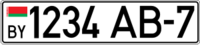 2.2. Передний и задний знаки для грузовых автомобилей и автобусов: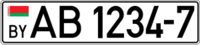 2.3. Передний и задний знаки для автомобилей и автобусов дипломатических представительств, представительств международных организаций и их органов. Первые две цифры обозначают страну представительства: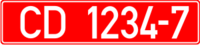 2.4. Задний знак для грузовых автомобилей и автобусов: 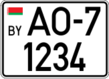 2.5. Задний знак для легковых автомобилей, прицепов и полуприцепов: 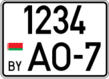 2.6. Задний знак для автомобильных прицепов и полуприцепов: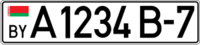 Для транспортных средств, временно допущенных к участию в движении (т.н. «транзитные номера» на автомобилях, не поставленных на учет в ГАИ по месту проживания владельца)2.7. Передний и задний знаки. Справа — нового образца, с середины 2010 года: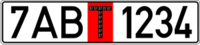 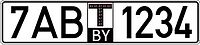 2.8 Для транспортных средств, используемых для перевозки пассажиров (такси, в том числе маршрутные)Передний и задний знаки: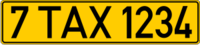 2.9. Регистрационные знаки для транспортных средств МВД РБ
MH — г. Минск
БН — Брестская область
ВТ — Витебская область
ГС — Гомельская область
ГК — Гродненская область
МО — Минская область
МГ — Могилёвская область 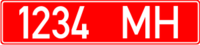 2.10. Для транспортных средств Госкомитета пограничных войск РБ: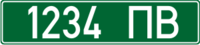 2.11. Для транспортных средств Министерства обороны РБ: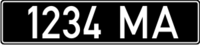 1.12. Транзитные номерные знаки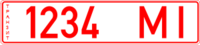 3. Распознавание автомобильных номеров Украины следующих типов:3.1. Номерные знаки для автомобилей, прицепов, автобусов. Выдача буквенных серий автотранспорту идёт по порядку с начала алфавита (АА, АВ, АС…), прицепам — с конца (ХХ, ХТ, ХР…)Номерные знаки для автобусов, микроавтобусов и такси, имеющие лицензию на пассажирские перевозки: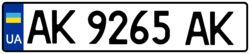 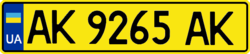 3.2. Номера для разовых поездок на автомобилях, прицепах к ним и автобусах. С 1 января 2007 года. Первые две цифры обозначают регион регистрации по кодировке 1995—2004 годов.Номера для разовых поездок на автомобилях, прицепах к ним и автобусах, выдаваемые предприятиями-производителями или дилерами. С 1 января 2007 года: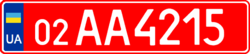 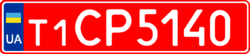 3.3. Знаки для автотранспорта сотрудников дипломатических представительств, консульств, представительств международных организаций, обладающих дипломатическим статусом.Знаки для автотранспорта сотрудников дипломатических представительств, консульств, представительств международных организаций, не обладающих дипломатическим статусом (техперсонал). С 1 июля 2013 года: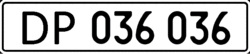 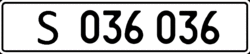 4. Распознавание автомобильных номеров Молдовы следующих типов:4.1. Регистрационные знаки физических и юридических лиц: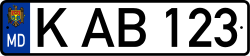 4.2. Номерные знаки общественного транспорта: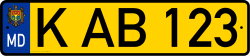 4.3. Номерные знаки прицепов и полуприцепов: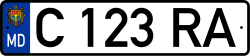 4.4. Номерные знаки мототехники: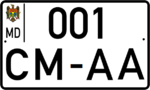 5.Распознавание автомобильных номеров Польши следующих типов: - Регистрационные знаки физических и юридических лиц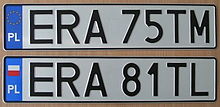 6.Распознавание автомобильных номеров Литвы следующих типов:- Современный литовский автомобильный номер, с 2004 года: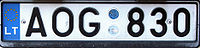 7. Распознавание автомобильных номеров Латвии следующих типов:7.1. Современный латвийский автомобильный номер: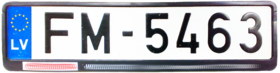 7.2. Латвийский автомобильный номер до 2004 года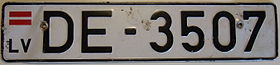 8. Распознавание автомобильных номеров Эстонии следующих типов:Современный эстонский автомобильный номер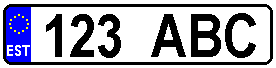 12. Гарантийные обязательстваГарантийный срок эксплуатации на оборудование и программное обеспечение, входящие в состав комплекса аппаратно-программного, составляет 18 месяцев.Гарантийный срок начинается от даты подписания акта приема-передачи.Гарантийные обязательства выполняются только при наличии паспорта на комплекс.Гарантийный срок продлевается на время подачи рекламаций до введения комплекса в эксплуатацию.Разработчик рекламации не принимает и не рассматривает претензии в следующих случаях:наличие механических повреждений, произошедших вследствие нарушения потребителем условий эксплуатации;обслуживание комплекса сотрудниками или сторонними организациями не имеющих сертификат от разработчика на право осуществлять обслуживание комплекса;при внесении потребителем изменений в конструкцию комплекса или использование в комплексе не оговоренных разработчиком устройств;наличие неисправностей, вызванных попаданием внутрь оборудования посторонних предметов, насекомых, жидкостей;заказчик отказывается предъявить дефектные детали или узлы.По вопросам сервисного и технического обслуживания (гарантийного и послегарантийного ремонта) Вы можете обратиться в предприятие-разработчик.13. Хранение и транспортировкаУсловия транспортирования и хранения должны соответствовать требованиям ГОСТ 23216 с уточнениями и дополнениями, изложенными в п. 1.1.8 ТУ и в настоящем разделе. Условия транспортирования устройства в части воздействия механических факторов по группе С ГОСТ 23216-78 любым видом транспорта, а в части воздействия климатических факторов по группе 9 ГОСТ 15150-69. Расстановка и крепление транспортной тары с упакованным устройством в транспортных средствах должны обеспечивать устойчивое положение транспортной тары и отсутствие ее перемещения во время транспортирования.Условия хранения комплекса по группе 3 ГОСТ 15150-69 в таре завода-изготовителя. Срок сохраняемости 3 года с проведением одной переконсервации. При выполнении погрузочно-разгрузочных работ необходимо соблюдать требования маркировки на транспортной упаковке (таре).Перед размещением комплекса на хранение необходимо внешним осмотром проверить целостность упаковки (тары).Не допускается хранение устройства в агрессивных средах, содержащих пары кислот и щелочей. В процессе хранения ежегодно или при изменении места хранения необходимо производить визуальный осмотр сохранности упаковки (тары). 14. Предприятие-изготовительРазработчик стационарного аппаратно-программного комплекса «Кибер-Шериф» ООО «Арсенал 67».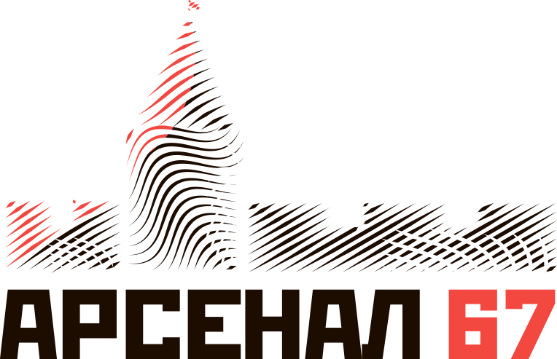 ООО «Арсенал 67»Смоленск, ул.Твардовского, д. 13, 3 этажОГРН 1146733014504ИНН 673077490www.arsenal67.ru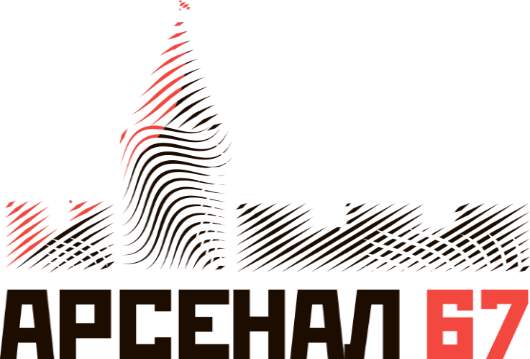 Стационарный аппаратно-программный комплекс «Кибер-Шериф»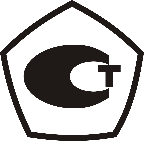 РУКОВОДСТВО  ПО ЭКСПЛУАТАЦИИСАПБ.469579.003-01 РЭДля транспортных средств юридических и физических лиц Республики Беларусь